# MY DIARY #The world has a habit of breaking promises.~ Rose03.07.2014Today is the worst day of my life.My heart has been broken.I really don’t know why it happened but the boy who was the most important to me, left me… just left me… I can’t believe it. He promised me that he will never leave me… He promised me that he will always support me, even in the worst moments of my life…Ugh!04.07.2014Yesterday  Jason left me. It was one of the worst feelings I've ever felt. I cried and lay in my bed all day.When I went to the porch of the house to get some fresh, cold air It was late evening. I sat in the rocking chair.As I sat there I realized that I shouldn't despair.Don’t stay in one place, keep pushing forward and not ponder about the past.It was his choice. His loss. Apparently I deserve someone better.I lit a cigarette to be more relaxed. I watched how the smoke exhaled by me swirls, and then disappears.Me with my friend decided a week ago that we will go to the party tonight.I didn't want to cancel it and I didn't want inform her about my situation with Jason by phone. Tomorrow I will tell her everything. She'll be angry. I know her well. While I want to conclude this chapter in my life, she will be thirsty for revenge. I don’t understand such action. It happened, so there's nothing you can do about it. I'm not going to beg him to love me. I'm not going to live constantly remembering the past.I decided to find the old power, energy and enthusiasm from my old life. Too bad life on that idiot. Tomorrow I'll start a new life...05.07.2014 I got up at 7 o’clock.Yesterday I sat some time on the porch, after that I went to bed to wake up the next day fully rested, but I couldn’t fall asleep. This thwarted my plans for waking up in the morning like a newborn. As a result, I sleep only few hours.When I woke up I noticed on the nightstand a piece of paper. I reached for it."Smoking is seriously bad for your health, you don't know about that, princess?”What…Who leave it here?This scared me but maybe Jennifer decided to make me a joke.She has the keys to my house so I decided to ask her later.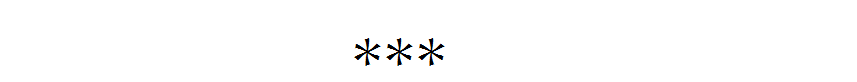 - He broke up with you by the phone? What an idiot! I can’t believe it! You've been together for almost two years! It's not over yet! I'll get the car keys and we will go to him! - Jennifer screamed when I told her about Jason and his unjustified decision.-Jen, you are very predictable. Calm down. Don't waste time on him. -Okay, I'll try not think about this idiot. But what about the party? Do you still want to go? -Sure. It's time to dress up!I chose dark skinny jeans, a red sweater and black shoes. I left my hair loose and made great makeup. The final effect was really delightful.When I finished I got text message. "It's not over yet. Be vigilant, princess"I laughed.- It's not funny, Jen.-But what?-First note on the table, now this sms.- I said showing her text message.-What? It’s not me. Come on! You know me.The expression on her face convinced me that it's really not her.She's right. I know her too well.-Hmm, okay… In that case, I don't know who it could be.-Maybe, Jason?-Oh, please, just not him. Do you still have my keys?- I didn't use them for the month. Maybe he also heard the rumors that you were meeting secretly with Jack when you were in connection with Jason.-Oh, it’s not true!-I know! But maybe he believes in it…-I don't know but it’s over. Let's go, it’s getting late.Huge villa, swimming pools, loud music, smell of sweat and perfume in the air and a lot of alcohol. Full of people, a lot of familiar faces and glances of admiration or contempt.This is what is always at parties.At the party I got another 2 sms.“YOU” and “I see you…”He or She was at this party too.It was crazy!I didn't know what to expect. It was terrible!I felt cornered and observed. I didn't feel comfortably and safely.I try danced when suddenly I felt someone's hands wrapped around my waist.I immediately turned frightened. I was ready to hit this insolent person.It was Daniel.
Wow… I was surprised.Daniel lives in my neighborhood. We were learning at the same school but we never talked with oneself. Except fleeting looks.He is having the status of skirt-chaser.He looked at me and smiled. I pushed him in the chest.-IT WAS YOU?!He whispered in my ear that we need to talk. I sent him a killer look and I went full of anger behind him.He took me to room on the first floor. Daniel turned on the light and then I noticed that in this room besides us are two muscular men in black clothes.Then I heard the sound of lockable door.-WAIT... WHAT'S GOING ON?-We need to talk...- He said laughing.I was scared.-No! We won't talk! Release me!I ran to the door. Daniel immediately grabbed sorely my wrists but it didn't mean that I couldn’t use legs. I kicked him in his shinbone. He quickly moved away screaming and cursing. At least well, that he stopped laughing. It wasn't funny situation for me. I won't be obedient.He grabbed me by my hair whispering ominously:-You will obey orders or you will get punishment, princess...I was so furious.-You are crazy!-Okay…We probably won't make a deal today. Bob! Brian!Then I felt a strong pain behind of my head and darkness engulfed me…06.07.2014I was barely conscious.I felt pain in my whole body.I couldn’t move. I felt that I have tied my feet and hands behind my back.I didn't have the strength to scream. I was very weak.I just noticed that I'm in abandoned, dark room and that it’s morning and then darkness engulfed me again.I heard the sounds of conversation and then I felt a sudden kick in my stomach.-Wake up!I was moaning and mumbling when I opened my eyes. I started terribly coughing and spit blood. Tears began to accumulate in the corners of my eyes.No, don’t cry, Rose… Don't cry.Be strong.Someone knelt next to me stroking my face. I felt shivers all over my body.-Did you gain the willingness to the conversation?I moved my lips silently.-What?! I don’t hear you!-Yes…- I croaked.-Great! Most probably that you don't know why you are here. So...I chose you. If I want something I must have it, right? So if you will be a polite girl maybe I'll be nice to you but if not...- Hey, Daniel!It was Cole. I didn't know what was going on.- WHAT?! DON'T DISTURB ME!Then Cole noticed me.- Oo, Rosie! Hello. What's up?- said smiling Cole.- Surely I can't count on the support from you, Cole, right?- Of course not. Cole is on my side- said Daniel. - What did you want, Cole?-Jason came back. He said that he did what you told.I started suspecting that they...-No... Please tell me that's not what it looks like.They laughed.-Go for him, Cole. There will be an interesting show.Cole left room and after a moment came back with Jason. He was pale and even thinner. He changed so much.When he saw me he was very surprised but after a moment he got angry.-ROSE?! WHAT IS SHE DOING HERE? BUT YOU PROMISED! YOU PROMISED THAT YOU WON'T HURT HER!- BUT YOU PROMISED TOO, JASON!-I reminded him.- You said that you will never leave me...-It's not so...-How cute but I have to disturb you. Don't be offended, Rose. At first businesses. Do you have drugs and money?What…This can’t be true…-They are in your office.-Fantastic! You are free, Jason but I'm taking the girl.-What? No! You won’t take her.-I’m reminding you that she is not yours.-YOURS ALSO NOT!- I’m not a thing. I want none of you! –I said.- Rose, I'm so sorry... But I had problems, I didn't want involved you in this. I was worried about you. He blackmailed me. I didn't want him to hurt you but he lied to me, he lied to us...-Us? Please, stop…-Okay, the end! Goodbye, Jason!- said Daniel.Then they moved him. He was screaming and apologizing me.This situation was horrible.And then I was alone again. I was lying in this room doubtless a few days. The camouflaged person for time to time fed and watered me. 11.07.2014One day came to me Cole.-Were you a good girl?-Yes... I'm not screamed at night too much.He smiled.-Daniel ordered me to follow you and speaking what are you doing and steal the keys to your home but text messages sent him.-Okay. I don't care. Now I only want to go home and forget about this situation but I don't know if I will be free one day. Why do you act on his orders?- I have debts. He helps me.-What a wonderful man…He laughed.-And I promised him that I’ll be loyal.- He also promised a lot of things.-Yeah…He will come to you today but I don't know what intentions he has. It's hard to discover this man.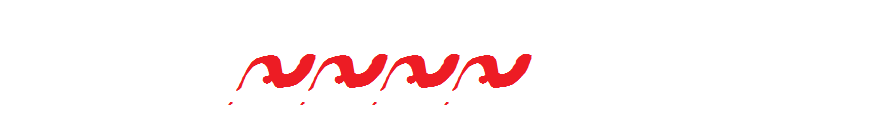 11.09.2014Two months have passed.Jason was imprisoned in the same time.Daniel made a serious mistake by kidnapping me but person who release us was Cole. He quarreled with Daniel and rang for police.Jennifer also rang, but they couldn't track us.Now Me and Jason are only friends. I can't forget what happened, it shook our confidence.Maybe one time we will together again... 	…but I don’t promise…		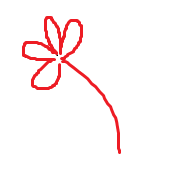 